Autor del metadato: Luis Alejandro Castellanos FajardoShp:	CMU_MexF.shpTítulo:   Cuencas del Río Usumacinta – México | Sectores Alto, Medio y Bajo Resumen: La cuenca del río Usumacinta (CU) se ubica en México, Guatemala y una muy pequeña porción en Belice. División de Cuencas del Río Usumacinta México en los sectores Alto, Medio y Bajo. La CU se puede dividir, según sus características físicas como relieve, hidrología y altitud, en tres sectores: cuenca baja, cuenca media y cuenca alta. En la porción de la cuenca en México (CUM), la cuenca baja (CBUM) ocupa 40.1% de este territorio; la cuenca media (CMUM) 29.4%, y la cuenca alta (CAUM) 30.5%. La CMUM, se ubica principalmente (95%) en el estado de Chiapas, en los municipios de Ocosingo, Palenque, Salto de Agua, Benemérito de las Américas, Marqués de Comillas, Maravilla Tenejapa, Las Margaritas y Chilón; el restante 5% en el estado de Tabasco, en los municipios de Tenosique y Emiliano Zapata.Propósito: Forma parte del análisis físico para el estudio de la Cuenca Media del Río Usumacinta.Fecha de publicación: 2016Colaboradores: Daniel López López, Aristides Saavedra Guerrero, Luis Alejandro Castellanos Fajardo.Editor: CentroGeoFuente: Continúo de Elevaciones Mexicano 3.0 (CEM 3.0), resolución de pixel 15 m, INEGI.  Red Hidrográfica escala 1:50 000 edición 2.0, INEGI.Información de la Extensión GeográficaOeste: -92.752734° 	Este: -90.336605° Norte: 18.702557°	Sur: 16.052023°Formato de Presentación: Mapa digitalTipo de Representación Espacial: VectorialMedio de Procesamiento: ArcMap Versión 6.2 (Build 9200); Esri ArcGIS 10.2.2.3552Extensión Geográfica* West longitude	-92.752734* East longitude	-90.336605* North latitude	18.702557* South latitude	16.052023* Extent contains the resource YesExtensión en el sistema de coordenadas del elemento* West longitude	526446.511812* East longitude	780928.187500* South latitude	1776470.574878* North latitude	2067935.092237* Extent contains the resource YesReferencia Espacial* Type Projected* Geographic coordinate reference GCS_WGS_1984* Projection WGS_1984_UTM_Zone_15NDetalles de las Coordenadas de Referencia  Sistema de Coordenadas Proyectadas   Well-known identifier 32615X origin -5120900Y origin -9998100XY scale  450445547.3910538Z origin -100000Z scale 10000M origin -100000M scale 10000XY tolerance 0.001Z tolerance 0.001M tolerance 0.001High precision trueLatest well-known identifier 32615Well-known textPROJCS["WGS_1984_UTM_Zone_15N",GEOGCS["GCS_WGS_1984",DATUM["D_WGS_1984",SPHEROID["WGS_1984",6378137.0,298.257223563]],PRIMEM["Greenwich",0.0],UNIT["Degree",0.0174532925199433]],PROJECTION["Transverse_Mercator"],PARAMETER["False_Easting",500000.0],PARAMETER["False_Northing",0.0],PARAMETER["Central_Meridian",-93.0],PARAMETER["Scale_Factor",0.9996],PARAMETER["Latitude_Of_Origin",0.0],UNIT["Meter",1.0],AUTHORITY["EPSG",32615]]Tipo de Geometría: PolígonoDatos de contacto interno: Daniel López, dlopez@centrogeo.org.mx  Fecha inicio de temporal: 2016Fecha final de temporal: 2016Historia del procesamiento: Con base en los datos de relieve, hidrología y altitud se realizó la delimitación de la cuenca alta, media y baja del río Usumacinta en México.  Palabras clave: Cuenca del Río Usumacinta, Cuenca Alta del río Usumacinta, Cuenca Media del río Usumacinta, Cuenca Baja del río Usumacinta.Atributos: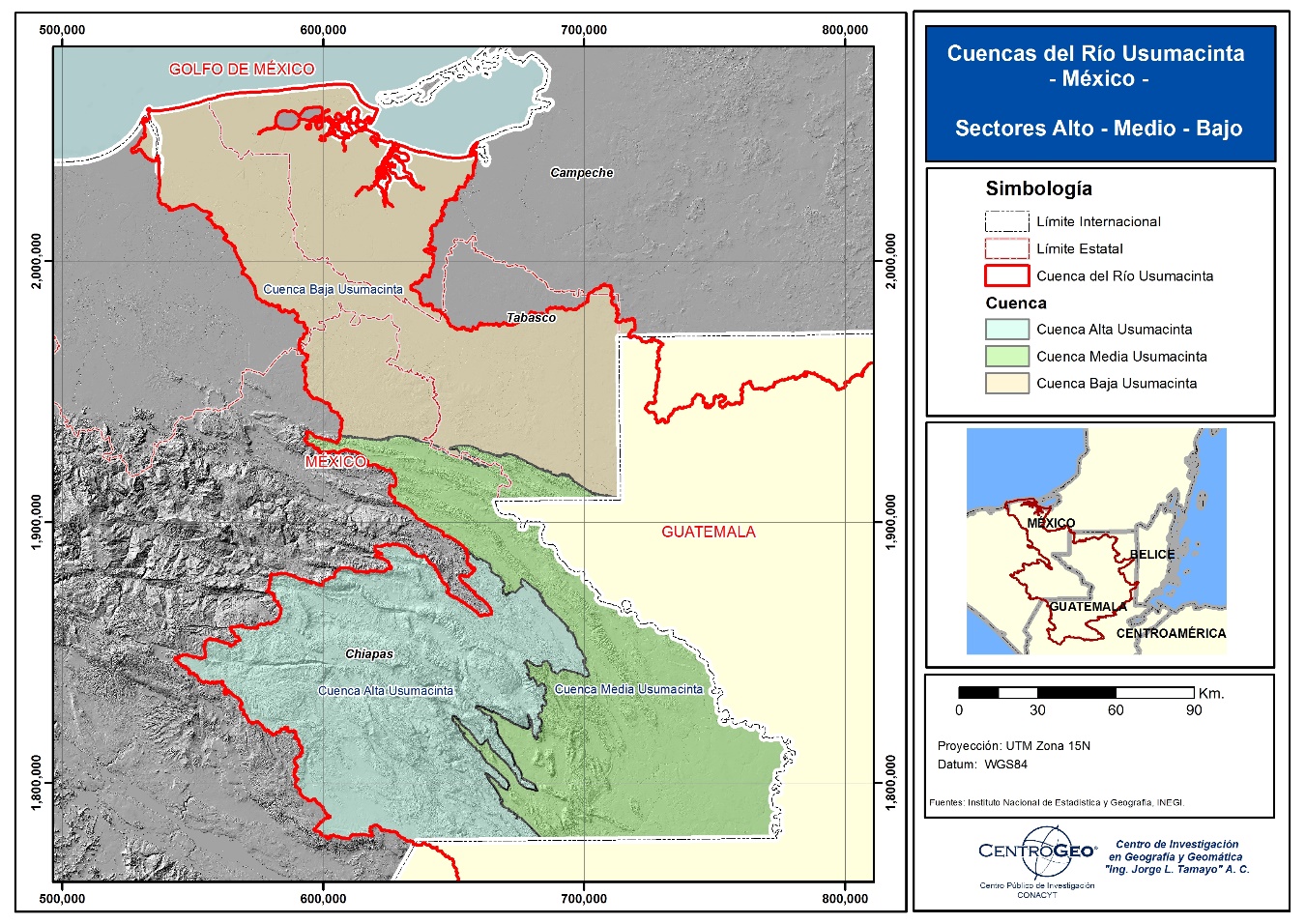 Nombre del campoDescripciónIdIdentificador de la cuencaCuencaNombre de la CuencaArea_haÁrea en hectáreas